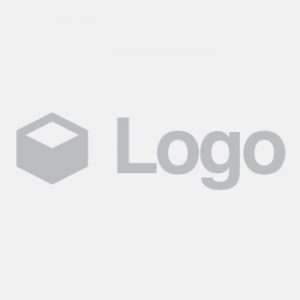 Bill to:Notes:INVOICE NUMBERFRE-0001ISSUE DATEDUE DATECURRENCYAMOUNT DUEDescriptionQTY/HRUnit CostTaxAmountShopify development1$0$0$0Wordpress development1$0$0$0Web & mobile design1$0$0$0Video editing1$0$0$0Accounting & bookkeeping1$0$0$0Proofreading & editing1$0$0$0Translation & localization1$0$0$0Subtotal$0Discount$0Tax total$0AMOUNT DUE$0